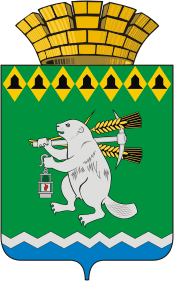 Администрация  Артемовского городского округаП О С Т А Н О В Л Е Н И Еот 12.01.2018_________                                                                                №  ___20-ПА____О принятии решения о подготовке проекта планировки территории         и проекта межевания территории В соответствии со статьями 42, 43, 45, 46 Градостроительного кодекса Российской Федерации, Генеральным планом г. Артемовского, утвержденным постановлением главы МО «Артемовский район»                    от 25.03.2002 № 317, Правилами землепользования и застройки на территории Артемовского городского округа, утвержденными решением Думы Артемовского городского округа от 05.06.2017 № 178 (с изменениями, внесенными Решением Думы Артемовского городского округа от 26.10.2017 № 255), руководствуясь статьями 30, 31 Устава Артемовского городского округа,ПОСТАНОВЛЯЮ:Принять решение о подготовке проекта планировки территории и проекта межевания территории «Паршинский – 1» в г. Артемовском Свердловской области в районе улицы Павлика Морозова для выделения элементов планировочной структуры, установления границ территорий общего пользования, границ зон планируемого размещения объектов капитального строительства, определения характеристик и очередности планируемого развития территории (Приложение).Комитету по архитектуре и градостроительству Артемовского городского округа (Булатова Н.В.):Приступить к подготовке проекта планировки территории и проекта межевания территории «Паршинский – 1» в г. Артемовском Свердловской области в районе улицы Павлика Морозова для выделения элементов планировочной структуры, установления границ территорий общего пользования, границ зон планируемого размещения объектов капитального строительства, определения характеристик и очередности планируемого развития территории.Опубликовать настоящее постановление в газете «Артемовский рабочий» и разместить на официальном сайте Артемовского городского округа в информационно – телекоммуникационной сети «Интернет».Контроль за исполнением постановления возложить на председателя  Комитета по архитектуре и градостроительству Артемовского городского округа Булатову Н.В.        Глава Артемовского городского округа                                А.В. СамочерновСОГЛАСОВАНИЕпроекта постановления  Администрации Артемовского городского округаО принятии решения о подготовке проекта планировки территории         и проекта межевания территории Постановление разослать: Комитету по архитектуре и градостроительству.Исполнитель: Председатель КАГ Булатова Н.В., 2-42-68ДолжностьФамилия и инициалыСроки и результаты согласованияСроки и результаты согласованияСроки и результаты согласованияДолжностьФамилия и инициалыДата поступления на согласован.Дата согласо-ванияЗамечания и подписьЗаведующий отделом организации и обеспечения деятельности Администрации Артемовского городского округа Суворова М.Л.Заведующий юридическим отделом Администрации Артемовского городского округа Пономарева Е.В.Заместитель главы Администрации Артемовского городского округа – начальник Управления по городскому хозяйству и жилью Администрации Артемовского городского округа Миронов А.И.